	OPDRACHT 3.4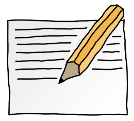 Bekijk het filmpjeOp de vorige pagina staan beroepen die bij PIE horen. Omcirkel het beroep dat het beste bij je past.Omcirkel hierboven minimaal één en maximaal 4 keuzevakken, die jou wel leuk lijken.Bedenk twee bedrijven/instellingen die bij dit profiel passen:--Geef dit profiel een cijfer (0 is echt niets voor mij, 10 is absoluut iets voor mij):Geef dit profiel een cijfer (0 is echt niets voor mij, 10 is absoluut iets voor mij):Geef dit profiel een cijfer (0 is echt niets voor mij, 10 is absoluut iets voor mij):